EDITAL PROEXT – UNICNEC 01/2019O Reitor do Centro Universitário Cenecista de Osório, UNICNEC, no uso de suas atribuições legais e regimentais, veicula entre a comunidade acadêmica, a abertura do prazo para que os Cursos de Graduação, por meio de professores com Regime de Trabalho Parcial - TP e Integral – TI.DAS CATEGORIAS DE ATIVIDADESConforme estabelecido nas Políticas de Extensão, ficam definidas como categorias das atividades de extensão comunitária:Programa de Extensão: conjunto de atividades, gerenciadas com a mesma diretriz e voltadas a um objetivo comum, reunindo ações que possuam afinidades temáticas e possam ser desenvolvidas de forma interdisciplinar. Projeto de Extensão: Ações de caráter educativo, social, cultural, científico e tecnológico, que tenham articulação com o ensino e a pesquisa, envolvendo discentes e docentes, em atuação conjunta com a comunidade.Para cada categoria, serão admitidos os seguintes tipos de atividades de extensão, que poderão ser esporádicas (que acontecerão uma única vez, numa data definida no projeto) ou permanente (que acontecerão semanalmente ao longo do período definido no projeto):Eventos: Atividades esporádicas de curta duração, realizadas no intra ou extramuros, tais como assembleias, campeonatos, ciclos de estudos, circuitos, colóquios, concertos, conclaves, conferências, congressos, debates, encontros, espetáculos, exposições, feiras, festivais, fóruns, jornadas, lançamentos de publicações e produtos, mesas redondas, mostras, olimpíadas, palestras, recitais, semanas de estudos, oficinas culturais, seminários, simpósios, torneios.Cursos de Extensão: os Cursos de Extensão, ofertados nas modalidades presenciais ou EAD, devem ser planejados para atender demandas da comunidade interna e da sociedade, com foco nas necessidades de aquisição, atualização e aperfeiçoamento de conhecimento de jovens e adultos, independentemente do nível de escolaridade e formação.Os Cursos de Extensão podem ser ofertados interna ou externamente com calendários prefixados, nas formas de: curso de iniciação, atualização, qualificação profissional e ENADE.§1º. O presente edital não estará regulando a oferta de cursos livres, com pagamento de parcelas por parte dos participantes.§ 2º. Para os cursos livres será publicada uma normativa específica definindo critérios e prazos para a execução.Curso de Capacitação: apresentam noções introdutórias, conhecimentos básicos para atender as demandas da sociedade, independentemente do nível de escolaridade e formação.Curso de Atualização: objetiva principalmente atualizar conhecimentos, habilidades técnicas em uma ou mais áreas; pode exigir ou não pré-requisitos de escolarização anterior ou de experiência profissional.Curso de Qualificação Profissional: oferta de capacitação em atividades profissionais específicas que tem por objetivo atender a um setor específico do mercado de trabalho; pode exigir ou não pré-requisitos de escolarização anterior ou de experiência profissional.Curso de Aperfeiçoamento para o ENADE: oferta de atividades formativas com vistas ao aperfeiçoamento das competências e habilidades exigidas no Exame Nacional de Avaliação do Estudante – ENADE.Prestação de Serviços: realização de trabalhos técnicos, seja para atendimento às demandas sociais, ou para uma demanda de terceiros (pessoa física ou jurídica de caráter público ou privado) incluindo ações sociais, serviços de assistência social, assessorias, consultorias e cooperação interinstitucional.§1º. Também será solicitada a vinculação do projeto a um dos Objetivos do Desenvolvimento Sustentável definido pala ONU. Os objetivos estão especificados no Anexo 3 deste documento.DAS ÁREAS TEMÁTICASAs propostas de atividades deverão estar alinhadas às áreas temáticas definidas institucionalmente para as Políticas de Extensão, articuladas com os diferenciais competitivos da CNEC, sendo estes: Senso de pertinência; Empreendedorismo; Tecnologias; Metodologias ativas; e Sustentabilidade.As áreas temáticas são:DA NATUREZA DAS ATIVIDADES DE EXTENSÃOEm consonância com as Políticas de Extensão estabelecidas pelo PPI do Centro Universitário Cenecista de Osório, o presente edital tem por objetivo fomentar o desenvolvimento de projetos de extensão vinculados aos seus cursos de graduação, a partir das seguintes áreas temáticas:Tecnologia, Inovação e Desenvolvimento;Cuidado e Promoção da Saúde; Sustentabilidade Socioambiental;Empreendedorismo e Desenvolvimento Local;Responsabilidade Social, Direito e SociedadeEducação, Cultura e Formação de Professores Entende-se como projeto de extensão toda a ação processual e contínua de caráter educativo, social, cultural, científico ou tecnológico, com objetivo específico e prazo determinado, desenvolvido em ordem comunitária, acadêmica e/ou cultural. OBJETOEstimular a consolidação das políticas de extensão no ambiente dos cursos da Faculdade Cenecista de Osório, através da destinação de carga horária de professores pertencentes ao quadro de docentes da instituição, preferencialmente TP e TI, com disponibilização de recursos de acordo com as políticas de investimento definidas pela IES.NORMA GERAL PARA SUBMISSÃO DOS PROJETOS DE EXTENSÃOOs Projetos de Extensão que forem submetidos para participar do presente edital dentro do padrão metodológico pertinente (ABNT NBR 15.287 ou de acordo com o preceito normativo definido pelo Manual de Orientações para Produções Acadêmicas da UNICNEC).ESPECIFICIDADES FORMAIS PARA SUBMISSÃO DOS PROJETOSNo processo de encaminhamento das propostas, os professores que se enquadrarem nesta convocatória deverão, necessariamente:Preencher formulário específico disponibilizado pela IES, atendendo aos critérios e campos obrigatórios estabelecidos no mesmo;Inserir o formulário do respectivo projeto de extensão, até 14 de abril de 2019;Vincular o projeto a no mínimo uma das áreas temáticas definidas anteriormente;Apresentar coerência com os objetivos institucionais (PDI/PPI/PPC) e com o Programa de Extensão – PROEXT-UNICNEC;Vincular o projeto ao(s) curso(s) em que exerce atividade docente, envolvendo estudantes de graduação regularmente matriculados na instituição;Registrar o modo pelo qual cumpre o preceito de indissociabilidade entre ensino, pesquisa e extensão, integrando a ação proposta à formação técnica e cidadã do estudante e a produção e difusão de novos conhecimentos e metodologias, de modo a materializar a natureza extensionista da proposta;OBRIGAÇÕES DO PROFESSOR RESPONSÁVEL PELO PROJETO DE EXTENSÃOUma vez aprovado o projeto de extensão, o professor coordenador do projeto, nos termos do presente edital, deverá:Manter atualizadas no Núcleo de Ensino, Pesquisa e Extensão – NEPE, as informações referentes ao projeto de extensão de sua autoria;Entregar, nos prazos definidos pelo NEPE, os relatórios das atividades desenvolvidas no projeto;Manter atualizado o seu currículo na Plataforma Lattes do CNPq, inclusive com informações referentes ao projeto de sua responsabilidade, e entregar as devidas comprovações no departamento pessoal da IES;Integrar o nome da IES nos trabalhos apresentados em congressos e seminários, nacionais ou internacionais, assim como em todas as publicações derivadas da execução do projeto;Apresentar os resultados do projeto nos eventos científicos/extensionistas organizados pela IES;Publicar, no mínimo, um artigo anual, durante a execução do projeto, em revistas da IES ou em revistas de representatividade nacional ou internacional. VIGÊNCIA DOS PROJETOSOs projetos de extensão terão vigência de até 30 de julho de 2019.JULGAMENTO E SELEÇÃO DOS PROJETOSCumpridas as etapas precedentes, os projetos serão analisados pela coordenação do curso cujo professor responsável está vinculado, pela coordenação do NEPE e pela Pró reitoria Acadêmica.CRONOGRAMANo processo de seleção, devem ser observados os seguintes prazos:Uma vez aprovados em todas as instâncias, os professores coordenadores dos projetos assinarão o respectivo Plano Individual de Trabalho, em que constará a carga horária destinada especificamente ao projeto.DISPOSIÇÕES FINAISEventuais ajustes na condução ou desenvolvimento do projeto selecionado, durante o prazo de execução, deverão ser comunicados à IES, mediante registro formal junto ao NEPE, com a apresentação da proposta de reformulação ou ajuste, sob pena de descontinuidade do projeto.Osório, 05 de abril de 2019.Professor Dr. Deivis Cassiano PhilerenoCoordenador Geral do NEPEProf. Dr. Alessandro BartzPró-Reitor AcadêmicoANEXO IPROJETO DE ATIVIDADE DE EXTENSÃOIDENTIFICAÇÃOOBJETIVOSJUSTIFICATIVAPÚBLICO ALVO (QUANTITATIVO)EQUIPE ORGANIZADORA/EXECUTORAMETODOLOGIADATA E LOCAL DA REALIZAÇÃORECURSOS UTILIZADOSOBS.: Havendo a necessidade de recursos financeiros e/ou cobrança de valores, é necessário o preenchimento da Planilha de Viabilidade e a devida aprovação da Mantenedora.ALOCAÇÃO DOS RECURSOS FINANCEIROSOUTRAS FONTES FINANCEIRASPARECER DA COORDENAÇÃO DO CURSO/NDEPARECER DA COORDENAÇÃO DE EXTENSÃO/ACADÊMICAPARECER DA DIREÇÃOANEXO IIRelatório das Atividades de ExtensãoIDENTIFICAÇÃOEQUIPE ORGANIZADORA/EXECUTORARESUMO DA ATIVIDADEOBJETIVOS PÚBLICO ATENDIDO (QUANTITATIVO)DIFICULDADES ENFRENTADASSUGESTÕES DE MELHORIASEVIDÊNCIASCERTIFICÃOANEXO 3OBJETIVOS DO DESENVOLVIMENTO SUSTENTÁVELVisando apropriar e alinhar a política de extensão com as discussões atuais e futuras de desenvolvimento sustentável, passará a apoiar subsidiariamente a Política de Extensão Comunitária da CNEC, os Objetivos de Desenvolvimento Sustentável – ODS.Conforme orientações da Organização das Nações Unidas – ONU, desenvolvimento sustentável é aquele que consegue atender às necessidades da geração atual sem comprometer a existência das gerações futuras. Em setembro de 2015, a ONU propôs que os seus 193 países membros assinassem a Agenda 2030, um plano global composto por 17 objetivos (ODS) e 169 metas para que esses países alcancem o desenvolvimento sustentável em todos os âmbitos até 2030.Cada objetivo e suas respectivas metas abordam aspectos diferentes que convergem pelo fato de serem essenciais para a viabilidade de uma sociedade sustentável. Todos os países membros da ONU assinaram a agenda 2030 e devem assumir as ações necessárias para cumprimento das metas dos 17 objetivos.A UNICNEC, como Instituição Educacional comprometida com a comunidade e, por consequência, com as gerações futuras, entende que os seus programas e projetos de extensão devem estar alinhados com os 17 Objetivos de Desenvolvimento Sustentável, contribuindo assim para o futuro da humanidade e do planeta.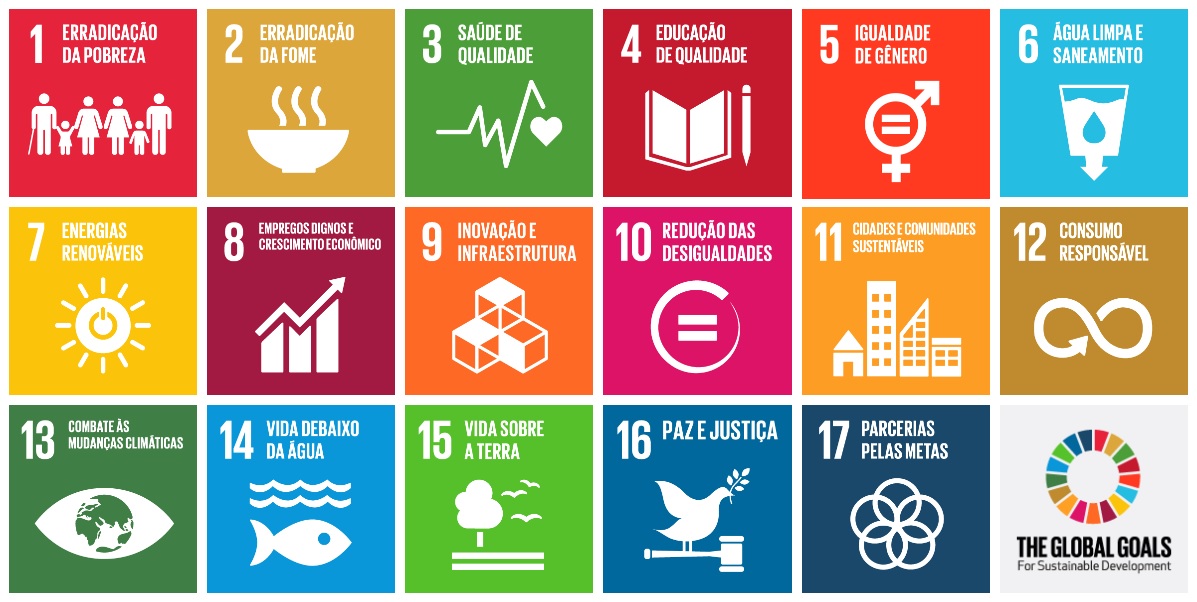 Figura1 - Objetivos de Desenvolvimento Sustentável (ODS)ÁREAS TEMÁTICASCARACTERIZAÇÃOComunicaçãoComunicação social; Mídia Comunitária; Comunicação escrita e eletrônica; Produção e difusão de material educativo; Televisão; Rádio; Capacitação e qualificação; Cooperação interinstitucional e cooperação internacional na área.CulturaDesenvolvimento de cultura; Produção cultural e artística na área de artes plásticas e artes gráficas; Produção cultural e artística na área de fotografia, cinema e vídeo; Produção cultural e artística na área de música e dança; Produção teatral e circense; Rádio; Cooperação interinstitucional e cooperação internacional na área; Cultura e memória social.Direitos HumanosAssistência jurídica; Capacitação e qualificação; Cooperação interinstitucional e Cooperação internacional na área; Direitos de grupos sociais; Organizações populares; Questão agrária, inclusão; Minorias e acessibilidade.EducaçãoEducação básica; Educação à distância; Educação continuada; Educação de jovens e adultos; Educação especial; Educação infantil; Ensino fundamental; Ensino médio; Incentivo à leitura; Capacitação e qualificação; Cooperação interinstitucional e internacional na área da educação.Meio ambientePreservação e sustentabilidade do meio ambiente; Capacitação e qualificação; Cooperação interinstitucional e cooperação internacional na área; Aspectos do meio ambiente; Sustentabilidade do desenvolvimento urbano e do desenvolvimento rural; Educação ambiental, gestão de recursos naturais, sistemas integrados para bacias regionais.SaúdePromoção à saúde e qualidade de vida; Atenção a grupos de pessoas com necessidades especiais; Atenção integral à mulher; Atenção integral à criança; Atenção integral à saúde de adultos; Atenção integral à terceira idade; Atenção integral ao adolescente e ao jovem; Capacitação e qualificação; Cooperação interinstitucional e cooperação internacional na área; Desenvolvimento do sistema de saúde; Saúde e segurança no trabalho; Esporte, lazer e saúde; Novas endemias e epidemias; Saúde da família; Uso e dependência de drogas.TecnologiaTransferência de tecnologias apropriadas; Empreendedorismo; Inovação tecnológica; Polos tecnológicos; Capacitação e qualificação; Cooperação interinstitucional e cooperação internacional na área; Direito de propriedades e patentes.GestãoGestão de projetos; Gestão pública; Gestão de negócios; Gestão de produtos e serviços; Gestão de pessoas; Gestão comercial; Gestão de marketing, publicidade e propaganda; Logística, cadeia de suprimentos; Gestão contábil e financeira; Liderança; Motivação; Tomada de decisão; Relações interpessoais e qualidade de vida no trabalho.TrabalhoReforma agrária e trabalho rural; Trabalho e inclusão social; Capacitação e qualificação; Cooperação interinstitucional e cooperação internacional na área; Educação profissional; Organizações populares para o trabalho; Questão agrária; Saúde e segurança no trabalho; Trabalho infantil; Turismo e oportunidade de trabalho.ATIVIDADEPRAZOSubmissão do Formulário via e-mail: 1905.lucasteixeira@cnec.br05 a 14 de abril de 2019Avaliação dos projetos pelo NEPE e Pró-reitoria Acadêmica15 a 20 de abril de 2019Implementação das atividades aprovadas22 de abril a  22 de julho 2019Entrega do Relatório Final das atividades de Iniciação Científica30 de julho 2019IESCURSO/SETOR PROPONENTECURSO/SETOR PROPONENTEDOCENTE RESPONSÁVELDOCENTE RESPONSÁVELNOME:NOME:NOME:NOME:NOME:NOME:NOME:DOCENTE RESPONSÁVELDOCENTE RESPONSÁVELMATRÍCULA:MATRÍCULA:MATRÍCULA:MATRÍCULA:TEL. CEL.TEL. CEL.DOCENTE RESPONSÁVELDOCENTE RESPONSÁVELE-MAIL:E-MAIL:E-MAIL:E-MAIL:E-MAIL:E-MAIL:E-MAIL:CATEGORIACATEGORIA(  )ESPORÁDICAESPORÁDICATIPO(  )EVENTOEVENTO(  ) PROGRAMA ( ) PROJETO(  ) PROGRAMA ( ) PROJETO(  )PERMANENTEPERMANENTETIPO(  )PRESTAÇÃO DE SERVIÇOPRESTAÇÃO DE SERVIÇOCARGA HORÁRIA TOTAL DA ATIVIDADECARGA HORÁRIA TOTAL DA ATIVIDADETIPO(  )CURSO(  ) CAPACITAÇÃO(  ) ATUALIZAÇÃO(  ) QUALIFICAÇÃO(  ) ENADETÍTULO DA ATIVIDADETÍTULO DA ATIVIDADETÍTULO DA ATIVIDADETÍTULO DA ATIVIDADEÁREA TEMÁTICAÁREA TEMÁTICAÁREA TEMÁTICAÁREA TEMÁTICALINHA DE EXTENSÃOLINHA DE EXTENSÃOLINHA DE EXTENSÃOLINHA DE EXTENSÃOOBJETIVO (S) DE DESENV. SUSTENTÁVEL – ODS ATENDIDO(S)OBJETIVO (S) DE DESENV. SUSTENTÁVEL – ODS ATENDIDO(S)OBJETIVO (S) DE DESENV. SUSTENTÁVEL – ODS ATENDIDO(S)OBJETIVO (S) DE DESENV. SUSTENTÁVEL – ODS ATENDIDO(S)GERALESPECÍFICOSA.B.C.D.ALUNOSPROFESSORESFUNCIONÁRIOSPÚBLICO EXTERNOTIPONOMEMATRÍCULADOCENTEDOCENTEDOCENTEALUNOALUNOALUNOALUNOALUNOFUNCIONÁRIOFUNCIONÁRIOFUNCIONÁRIORESUMO DA ATIVIDADERESUMO DA ATIVIDADERESUMO DA ATIVIDADEDescrever brevemente o que será realizado (serviço, produto etc) e como será realizado.Descrever brevemente o que será realizado (serviço, produto etc) e como será realizado.Descrever brevemente o que será realizado (serviço, produto etc) e como será realizado.ESTRATÉGIAS E CRONOGRAMAESTRATÉGIAS E CRONOGRAMAESTRATÉGIAS E CRONOGRAMAAÇÃORESPONSÁVELDATA DA REALIZAÇÃODATA DO INÍCIODD/MM/AADATA DO FIMDD/MM/AALOCAL(IS) DA REALIZAÇÃOInserir informação completa (Hospital, Auditório, Escola, Praça, Rua, Bairro, etc.)Inserir informação completa (Hospital, Auditório, Escola, Praça, Rua, Bairro, etc.)Inserir informação completa (Hospital, Auditório, Escola, Praça, Rua, Bairro, etc.)CATEGORIATIPOQUANTIDADEHUMANOSHUMANOSMATERIAISMATERIAISFONTECARGA HORÁRIANOME DO DOCENTEIES/MANTENEDORAIES/MANTENEDORATOTALFONTEVALORAPLICAÇÃODATA: ______/____________/2019                   ASSINATURA _______________________________________________________DATA: ______/____________/2019                                     ASSINATURA _______________________________________________________DATA: ______/____________/2019                                     ASSINATURA _______________________________________________________IESCURSO/SETOR PROPONENTECURSO/SETOR PROPONENTEDOCENTE RESPONSÁVELDOCENTE RESPONSÁVELNOME:NOME:NOME:NOME:NOME:NOME:NOME:DOCENTE RESPONSÁVELDOCENTE RESPONSÁVELMATRÍCULA:MATRÍCULA:MATRÍCULA:MATRÍCULA:TEL. CEL.TEL. CEL.DOCENTE RESPONSÁVELDOCENTE RESPONSÁVELE-MAIL:E-MAIL:E-MAIL:E-MAIL:E-MAIL:E-MAIL:E-MAIL:CATEGORIACATEGORIA(  )ESPORÁDICAESPORÁDICATIPO(  )EVENTOEVENTO(  ) PROGRAMA ( ) PROJETO(  ) PROGRAMA ( ) PROJETO(  )PERMANENTEPERMANENTETIPO(  )PRESTAÇÃO DE SERVIÇOPRESTAÇÃO DE SERVIÇOCARGA HORÁRIA TOTAL DA ATIVIDADECARGA HORÁRIA TOTAL DA ATIVIDADETIPO(  )CURSO(  ) CAPACITAÇÃO(  ) ATUALIZAÇÃO(  ) QUALIFICAÇÃO(  ) ENADETÍTULO DA ATIVIDADETÍTULO DA ATIVIDADETÍTULO DA ATIVIDADETÍTULO DA ATIVIDADEÁREA TEMÁTICAÁREA TEMÁTICAÁREA TEMÁTICAÁREA TEMÁTICALINHA DE EXTENSÃOLINHA DE EXTENSÃOLINHA DE EXTENSÃOLINHA DE EXTENSÃOOBJETIVO (S) DE DESENV. SUSTENTÁVEL – ODS ATENDIDO(S)OBJETIVO (S) DE DESENV. SUSTENTÁVEL – ODS ATENDIDO(S)OBJETIVO (S) DE DESENV. SUSTENTÁVEL – ODS ATENDIDO(S)OBJETIVO (S) DE DESENV. SUSTENTÁVEL – ODS ATENDIDO(S)TIPONOMEMATRÍCULADOCENTEDOCENTEDOCENTEALUNOALUNOALUNOALUNOALUNOFUNCIONÁRIOFUNCIONÁRIOFUNCIONÁRIORelato sintético das ações realizadas na atividade, informando se o relatório é final ou parcial.PREVISTOSALCANÇADOS (INTEGRAIS OU PARCIAIS)ALUNOSPROFESSORESFUNCIONÁRIOSPÚBLICO EXTERNOFoto 1Foto 2Foto 3Foto 4NOMETIPO (Palestrante, Participação, Dinamizador etc.)